Aufbau einer Schulpartnerschaft mit Frankreich, Zeitungsartikel in FrankreichQuelle:    https://www.letelegramme.fr/morbihan/lorient/lycee-saint-jo-un-partenariat-avec-un-etablissement-allemand-28-05-2019-12296392.php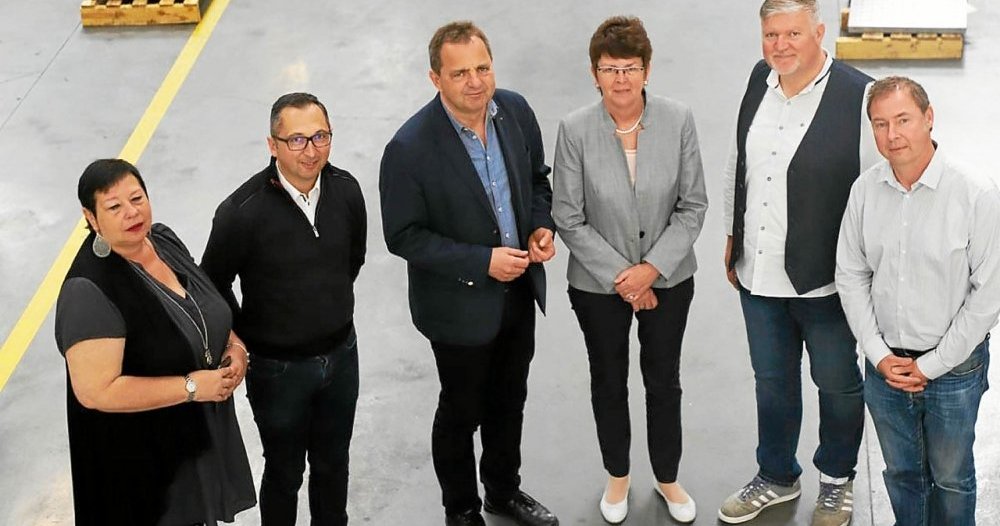 Un partenariat a été scellé entre deux lycées professionnels : Saint-Joseph-LaSalle Lorient et le lycée allemand Richard Hartmann Schule.Huit lycéens de 1re professionnelle technicien d’usinage de Saint-Joseph Lorient partiront trois semaines en Allemagne en janvier 2020 et vice versa en mai 2020 pour les jeunes allemands du lycée Richard Hartmann Schule. Au planning de cet échange : une semaine de cours de langues, une semaine d’immersion dans une entreprise du pays en binôme franco-allemand et une semaine de découverte culturelle de la région de Chemnitz et de Lorient.C’est l’organisme Pro Tandem, basé à Sarrebruck, qui permettra aux deux établissements scolaires de financer en partie le projet de cet échange (frais de voyage, d’hébergements, etc...). Afin de finaliser le projet, le lycée professionnel de Saint-Joseph a reçu pendant trois jours M. Steglish, chef de l’établissement partenaire, Mme Hecker, responsable de la formation et M. Christel, responsable des formations du secteur industriel à l’IHK de Chemnitz (l’équivalent de nos CCI en France). En Allemagne, c’est la Chambre de commerce qui permet de créer les conditions et le lien entre les établissements scolaires partenaires et les entreprises industrielles qui reçoivent des élèves stagiaires en formation.Es wurde eine Partnerschaft zwischen zwei berufsbildenden Schulen geschlossen: der Saint-Joseph-LaSalle Lorient und der deutschen Richard-Hartmann-Schule.Acht Schüler des ersten professionellen Zerspanungstechnikers von Saint-Joseph Lorient werden im Januar 2020 für drei Wochen nach Deutschland und im Mai 2020 für die deutschen Jugendlichen der Richard-Hartmann-Schule nach Deutschland reisen. In der Planung dieses Austauschs: eine Woche Sprachunterricht, eine Woche Eintauchen in ein deutsch-französisches Unternehmen und eine Woche kulturelle Entdeckung der Region Chemnitz und Lorient.Es ist die Agentur Pro Tandem mit Sitz in Saarbrücken, die es den beiden Schulen ermöglicht, das Projekt dieses Austauschs (Reisekosten, Unterkunft usw.) teilweise zu finanzieren. Um das Projekt abzuschließen, empfing die Berufsschule Saint-Joseph für drei Tage Herrn Steglich, Leiter der Partnereinrichtung, Frau Hecker, verantwortlich für die Ausbildung, und Herrn Christel, Leiter der Ausbildung des Industriesektors, zum IHK Chemnitz (das Äquivalent unserer IHK in Frankreich). In Deutschland schafft die Handelskammer die Voraussetzungen und die Verbindung zwischen Partnerschulen und Industrieunternehmen, die Auszubildende aufnehmen.